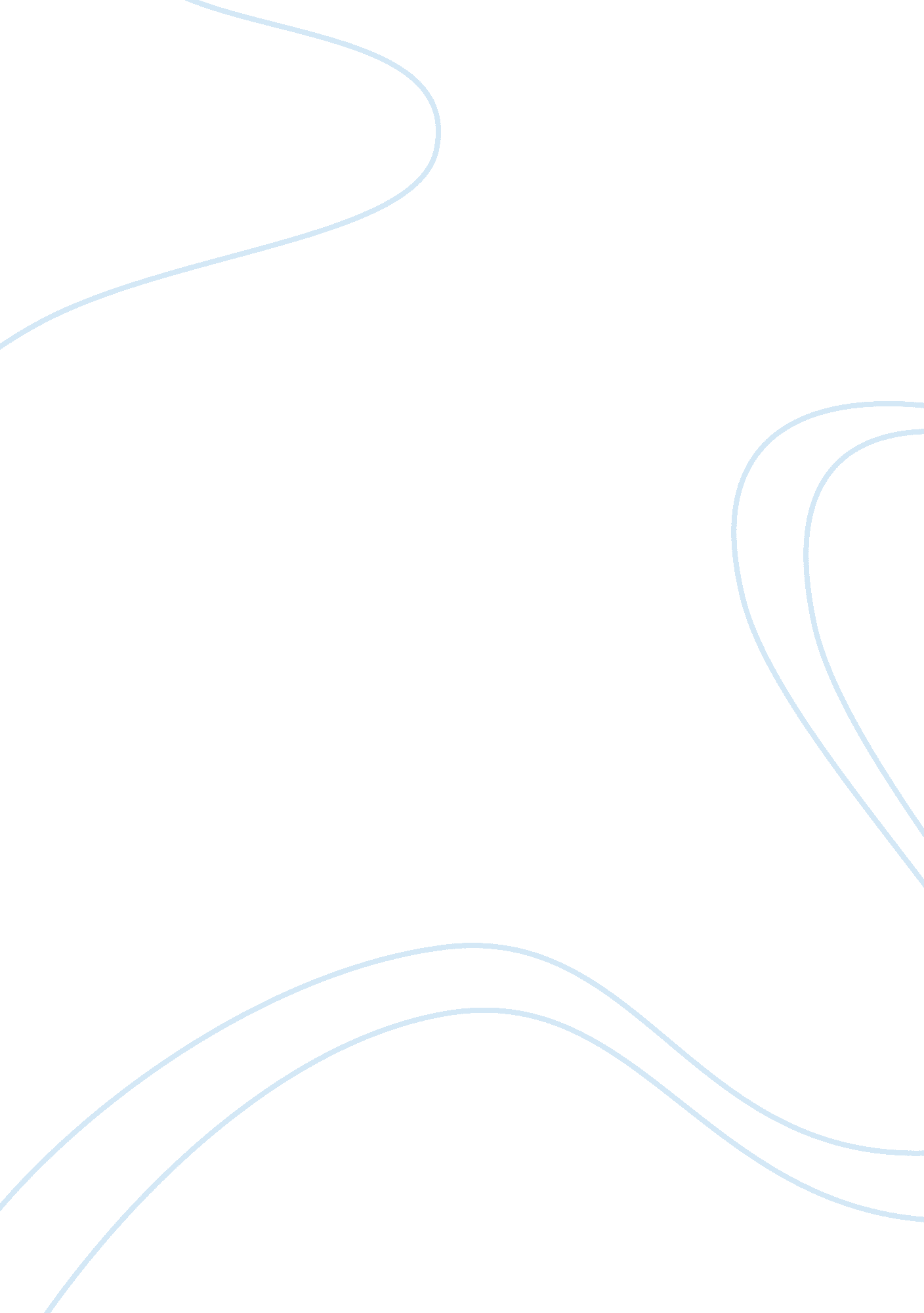 Analysis of bladder cancer biology essayScience, Epidemiology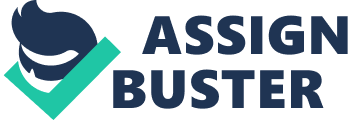 Bladder malignant neoplastic disease is the 7th most common malignant neoplastic disease in the United Kingdom with 10, 091 new instances diagnosed in 2007 it ranks the 4th most common malignant neoplastic disease in males and eleventh in females. 90 % of vesica malignant neoplastic disease is transitional cell malignant neoplastic disease. Smoking is responsible for approximately 50 % of vesica malignant neoplastic disease and other malignant neoplastic diseases. Harmonizing to NHS 21 % of grownups fumes in England. Occupational exposure, drugs used in chemotherapy are risk factors increase the opportunities of developing vesica malignant neoplastic disease. Dipstick urine trial used in some private medical Centres as testing for hematuria. There is no testing programme for vesica malignant neoplastic disease established in the United Kingdom, because the standards for national showing commission have non been fulfilled. 1. 0 IntroductionBladder malignant neoplastic disease is the 7th most common malignant neoplastic disease in the United Kingdom. In 2007, approximately 10, 091 new instances of vesica malignant neoplastic disease were diagnosed in the United Kingdom. Bladder malignant neoplastic disease ranks the 4th most common malignant neoplastic disease in males with 7, 284 new instances diagnosed and in females it ranks as the eleventh most common malignant neoplastic disease with 2, 807 new instances diagnosed in twelvemonth 2007. *Bladder is a resvoire for urine and its waste merchandise contents. It can be inferred from this that vesica malignant neoplastic disease is associated with cumulative exposure to a assortment of potentially etiologic carcinogens. *Bladder malignant neoplastic disease can change from non- series low grade superficial type ” approximately 70 % ” to the invasive, aggressive type that can distribute and turn out to be fatal ” approximately 30 % ” . *1. 1 TypesApproximately 5 % of vesica malignant neoplastic disease is accounted for by squamous cell carcinoma. This malignant neoplastic disease is normally secondary long term redness or vesica infection. Even more rare is glandular cancer, which accounts for less than 2 % of all vesica malignant neoplastic disease. *1. 1. 1 Transitional Cell Bladder Cancer ( TCC )TCC is the most common type of vesica malignant neoplastic disease. About, all malignant neoplastic diseases of the vesica start in the bed of cell ( transitional cells ) which form the linning of the vesica ( tranisitional epithelial tissue ) . These malignant neoplastic diseases are called transitional cell or urothelial cell malignant neoplastic diseases. Bladder malignant neoplastic disease may look as a tumor which has grown into the musculus wall of the vesica, this is known as invasive vesica malignant neoplastic disease. 1. 1. 2 Carcinoma in Situ ( CIS )CIS is a type of early vesica malignant neoplastic disease which appears as a ruddy cankerous country in the vesica. In CIS the cells are really unnatural or top-quality, so it can turn rapidly. If non treated expeditiously there is a high hazard that CIS will go an invasive malignant neoplastic disease. 1. 1. 3 Sqaumous cell Cancer and AdenoCarcinomaSquamous cell malignant neoplastic disease and glandular cancer are considered to be rarer type of vesica malignant neoplastic disease. Squamous cell malignant neoplastic diseases start from one of the types of cells in the vesica liner. Adenocarcinoma starts from glandular cells which produce mucose. Normally, both the types are invasive. *1. 2 Hazard factorsThere are different hazard factors which are considered to increase opportunities of doing vesica malignant neoplastic disease. 1. 2. 1 Older ageBladder malignant neoplastic disease occurs preponderantly in older age 50 old ages old and older with average age ( 65 old ages old )1. 2. 2 Sexual activityOccurs in work forces about three times more than adult females with ratio male to female 3: 11. 2. 3 RaceOccurs largely in white race more than black people for unknown grounds1. 2. 4 SmokeIn Europe, approximately two tierces of all malignant neoplastic diseases in work forces and about a 3rd in adult females are caused by smoking. Smoking ‘ cigarettes or pipes ‘ addition the hazard of acquiring vesica malignant neoplastic disease six ‘ 6 ‘ times more than non-smoker. The chemical in the fume acquire into the blood watercourse, and so they are filtered by the kidney and stop up in piss. Some research suggest that exposure to 2nd manus fume in childhood may increase vesica malignant neoplastic disease hazard. 1. 2. 5 Occupational exposureAromatic aminoalkanes are known to do vesica malignant neoplastic disease. These chemicals have been banned in the United Kingdom for approximately 20 old ages, but it can take up to 25 for a vesica malignant neoplastic disease to develop. Another group is polycyclic hydrocarbons, which increase the hazard of vesica malignant neoplastic disease. There are some occupations which have been linked to an increased hazard of vesica malignant neoplastic disease e. g. Bus driver, Leather workers, Painters, Miners…etc. 1. 2. 6 Water disinfection chemicalChlorine is used to disinfect imbibing H2O, rinsing H2O and swimming pool. However, it can be interrupt down into chemicals called trihalomethanes ( THMs ) which have been linked to bladder malignant neoplastic disease. Nevertheless, the addition in hazard is really low and it is of import to rate that disinfecting H2O reduces the hazard of serious infective diseases. 1. 2. 7 Treatment for other malignant neoplastic diseasesCancers of pelvic country which treated radiation therapy e. g. prostate malignant neoplastic disease, kidney malignant neoplastic disease can increase the hazard of vesica malignant neoplastic disease and so the chemotherapy drug like cisplatin affects in the same manner. 1. 2. 8 DiabetessWork force who have diabetes type II have 40 % addition in their hazard of developing vesica malignant neoplastic disease. 1. 3 SymptomsThe most common mark for vesica malignant neoplastic disease is haematuria- go throughing blood with the urine- . Other symptoms are normally involved with urination form ; Burning esthesis while urinating. Sudden impulse to urinate. Needs to urinate on more frequent footing. 1. 4 DiagnosisCystoscopy ; analyzing the vesicaX ray ( Intravenous Urography ” IVU ” ) ; Particular dye is injected for vesica scrutiny. Ultrasound, MRI scan and CT scan ; analyzing the vesica systemBiopsy ; analyzing tissue of suspected site for any carcinoid alteration. 2. 0 Evaluate vesica malignant neoplastic disease testing programme against NSCDespite the high incidence of vesica malignant neoplastic disease instances, there is no testing plan for vesica malignant neoplastic disease in the United Kingdom. To set up new testing plan me National Screening Committee ( NSC ) standards should be met, which could be summarised into four major rubrics Condition, Test, Treatment and Screening plan. In this authorship I shall exemplify the reason/obstacles for non get downing a screening plan for vesica malignant neoplastic disease in the United Kingdom from NSC point of position. 2. 1 The Condition2. 1. 1 The status must be an of import wellness jobDespite the high figures which illustrate the figure of instances of vesica malignant neoplastic disease, nevertheless, the figure of people developing vesica malignant neoplastic disease is low and so is the mortality rate when compared with more common malignant neoplastic disease. In 2008, there were 5, 002 deceases from vesica malignant neoplastic disease. On the other manus, there were 35, 261 deceases from lung malignant neoplastic disease and 16, 259 deceases from colorectal malignant neoplastic disease. 2. 1. 2 The epidemiology of the status must be knownBladder malignant neoplastic disease is about three times more common in male with ratio male to female 3: 1. Bladder malignant neoplastic disease occurs in grownup aged 60+ old ages old. There are many hazard factors which have identified for increasing the opportunities of acquiring vesica malignant neoplastic disease. Smoking is responsible for approximately 50 % of vesica cancer-other malignant neoplastic diseases also- instances. Some merchandises were banned in the UK because of their engagement in developing vesica malignant neoplastic disease such as aromatic aminoalkanes. Drugs which are used for chemotherapy ( cisplatin ) have been identified as one of the hazard factor. 2. 1. 3 The natural history of the status must be understoodThe most common type of vesica malignant neoplastic disease in the UK is transitional cell malignant neoplastic disease ” TCC ” -about 90 % of vesica cancer- which bomber divided into two distinct: Low grade tumor that often recurs. High class malignance which present often as an invasive disease. 70-80 % of vesica malignant neoplastic disease nowadays as early phase, superficial papillose lesion. 20 % are ab initio diagnosed as invasive disease. Superficial tumors have great opportunity to repeat, and 10-20 % advancement to bladder wall invasion. Patients with invasive tumors are at high hazard for disease patterned advance, and despite the diffinitive therapy ( cystectomy ) the overall five old ages mortality rate is about 50 % . Haematuria is the most common mark which is presented in approximately 90 % of vesica malignant neoplastic disease instances. 2. 1. 4 There should be a recognized latent period or early diagnostic phaseThe bulk of vesica malignant neoplastic disease ( 76 % ) presenting clinically without testing is superficial disease. However it is improbable that earlier sensing would offer any advantage for these instances. In one survey about 95 % of vesica malignant neoplastic disease instances which were detected through testing for microscopic hematuria is superficial. However there were differences between the screened and non-screened group, including the prevalence of current smoke. It is acknowledged that a randomized test would be necessary to corroborate the efficaciousness of vesica malignant neoplastic disease showing. Bladder malignant neoplastic disease does non hold a long pre-clinical phase, hence urine proving would necessitate to be carried out often in order to be able to observe potentially invasive tumors. 2. 1. 5 All the cost effectual primary bar intercessions should hold been implanted every bit far as operableSmoking histories for approximately 50 % of vesica malignant neoplastic disease. About 21 % of England grownup population fume coffin nails. About 757, 537 people in England set a quit day of the month through NHS halt smoke service in 2009, about half ( 49 % ) of these were abstained in four hebdomads follow up survey after their quitting day of the month. It is predicted that merely half of these tobacco users who have abstainer will still be abstentious at one twelvemonth. 2. 2The Trial2. 2. 1There should be a simple, precise, safe and validated testing trialIn some scenes ( such as new patient scrutinies in general pattern and insurance medical scrutinies ) , urine dip proving for little measures of blood in symptomless microscopic hematuria ( AMH ) is used as screening trial for urological and kidney conditions including vesica malignant neoplastic disease. A individual microscopic hematuria is simple and safe, but testing for AMH requires repeated test- due to intermittent nature of blood loss from urological cancer- which is non safe or simple. The lone method that remains to except vesica malignant neoplastic disease would be cystoscopy, but it requires sedation and carries the hazard of infection and hemorrhage. The positive prognostic value ( PPV ) of microscopic hematuria for urological malignant neoplastic disease is really low particularly in patients aged less than 50 old ages old. Many surveies were done to find the efficiency and proof of microscopic hematuria trial through PPV, yet they have non succedded. In one survey, out patients aged 50 and 60 old ages old ( average age 65 ) have demonstrated PPV for microscopic hematuria for vesica malignant neoplastic disease of 8 % and 3 % severally. In another cross-sectional population survey patients who tested positive and negative for microscopic hematurias were followed up to find hazard of urological disease. Urological malignant neoplastic disease was found in 1. 2 % of positive microscopic hematuria patients and 0. 2 % of negative microscopic hematuria patients. On sub-analysis of urological malignant neoplastic diseases, prostate malignant neoplastic disease was found in significantly higher per centum of those with positive trial. In drumhead the positive prognostic value of microscopic hematuria is low and may non confabulate a significantly higher hazard for vesica malignant neoplastic disease than a negative consequence for microscopic hematuria and for this microscopic hematuria is non considered a valid trial for vesica malignant neoplastic disease. 2. 2. 2 The distribution of trial values in the mark population should be known and a suited cut-off degree defined and agreedIn population studies the prevalence of symptomless microscopic hematuria varies between 0. 19 % and 21 % depending on the age and gender of the population screened and the figure of trials performed. Dipstick trial is qualitative trial ( positive or negative ) . It is suggested that all positive are followed up by microscopic hematuria ( quantitative trial ) . Microscopic hematuria is defined as three or more ruddy blood cells present in urinary deposit ( from two of three decently collected urinalysis deposit ) per high-octane microscopic field. The cut-off degree is regarded as any sum of microscopic hematuria. Due to the big positive proving patients ‘ figure ( 21 % ) and low PPV of the trial ( as mentioned in paragraph 1. 5 ) a big figure of patients would necessitate to undergo invasive trial like cystoscopy to observe vesica malignant neoplastic disease in little figure of instances. 2. 2. 3 The trial should be acceptable to the populationDipstick trial is found to be accepted by population in wellness attention services, nevertheless it is less acceptable for self-testing at place. Because of the intermittent nature of microscopic hematurias caused by urological tumors, patients have to utilize self -testing repeatedly which is found unacceptable. The invasive trials which are recommended after AMH positive consequence such as cystoscopy and endovenous urography are found to be less acceptable. 2. 2. 4 There should be an in agreement policy on the farther diagnostic probe of persons with a positive trial consequence and on the picks available to those personsThe largely recommended trials as confirmatory for patients who have positive trial consequences of microscopic hematurias are cystoscopy and endovenous urography. However, as discussed above the output of these probes is little. 2. 2. 5 There should be agreed grounds based policies covering which persons should be offered intervention and the appropriate intervention to be offeredThere are agreed grounds based policies for the intervention of the different classs and phases of vesica malignant neoplastic disease. 2. 3The Treatment2. 3. 1There should be an effectual intervention or intercession for patients identified through early sensingSurvival in patients with vesica malignant neoplastic disease is strongly associated with diagnosing phase. Although most malignant neoplastic diseases are superficial diagnosing, with a 90 % 5 twelvemonth endurance, 10-20 % have been invaded the vesica musculus when foremost diagnosed with a 5 twelvemonth endurance of less 50 % . Periodic showing will hold a limited potency to observe invasive malignant neoplastic diseases at an early and more treatable phase. Some surveies have demonstrated that testing can pick up more diseases at a superficial phase and that endurance in these instances of vesica malignant neoplastic disease is superior. However, these surveies suffer from figure of bias including lead-time prejudice, length-time prejudice and choice prejudice and no steadfast decision can be stated without randomized tests of showing. Many intravesical chemotherapeutic agents have been shown to cut down tumors return when used in concurrence with transurethral tumour resection. Unfortunately nevertheless, none of these agents have proved to profit in forestalling disease patterned advance. 2. 3. 2 There should be agreed grounds based policies covering which persons should be offered intervention and the appropriate intervention to be offeredSystematic grounds based intervention procedure exist for the assorted classs and phases of vesica malignant neoplastic disease. 2. 3. 3 Clinical direction of the status and patient results should optimised by all wellness attention suppliers prior to engagement in testing planIn 2001, in more than 32 % of vesica malignant neoplastic disease instances the diagnosing was made more than 4 hebdomads after general practician ( GP ) referral with malignant neoplastic disease intuition. For vesica malignant neoplastic disease the average clip to definitive intervention from GP referral with intuition of malignant neoplastic disease was 47 yearss ( run 1-353 )2. 4 The Screening Programme2. 4. 1 There should be grounds from high quality randomised controlled tests that the showing programme is effectual in cut downing mortality or morbidityThis grounds does non be. 2. 4. 2 The chance cost of the showing programme ( including testing, diagnosing and intervention ) should be economically balanced in relation to expenditure on medical attention as a wholeThere is deficient grounds to propose that testing programme for vesica malignant neoplastic disease would benfit the population. As a consequence there is no demand to see the cost and cost effectivity as there is no effectivity in vesica malignant neoplastic disease showing. 